Year: 3                                                                             Term: Autumn 2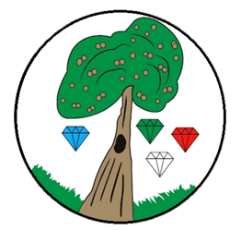 Science: Pre-Learning Pack Living Things and Their Habitats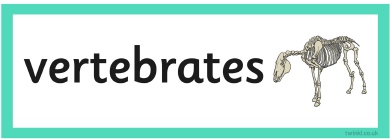 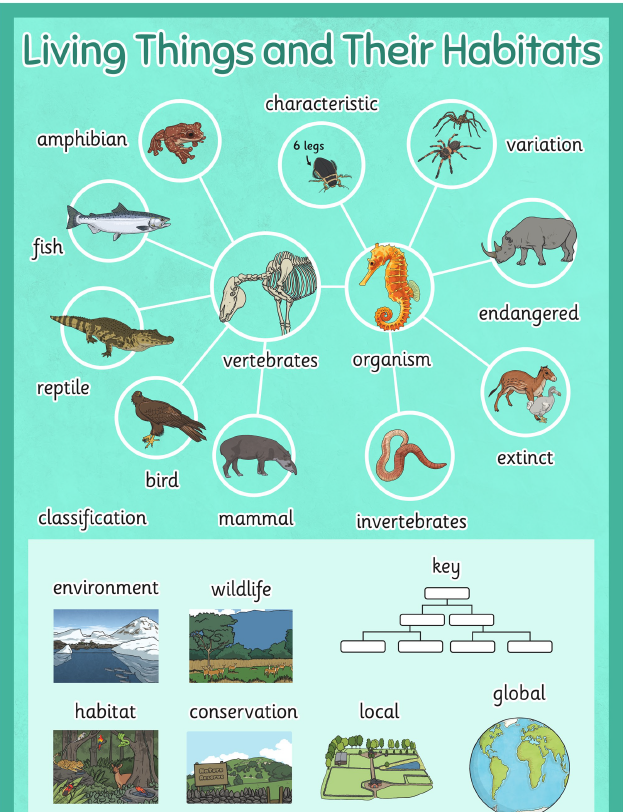 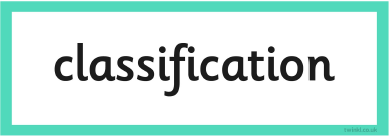 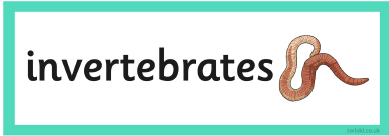 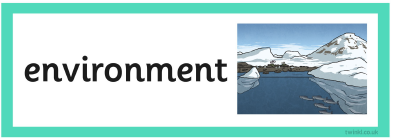 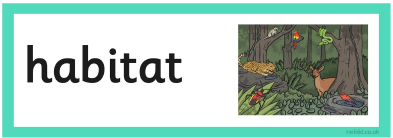 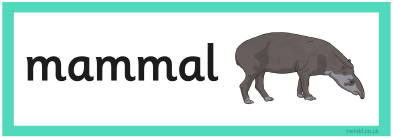 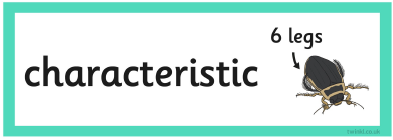 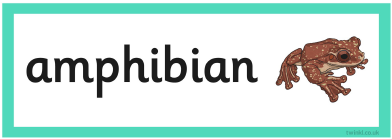 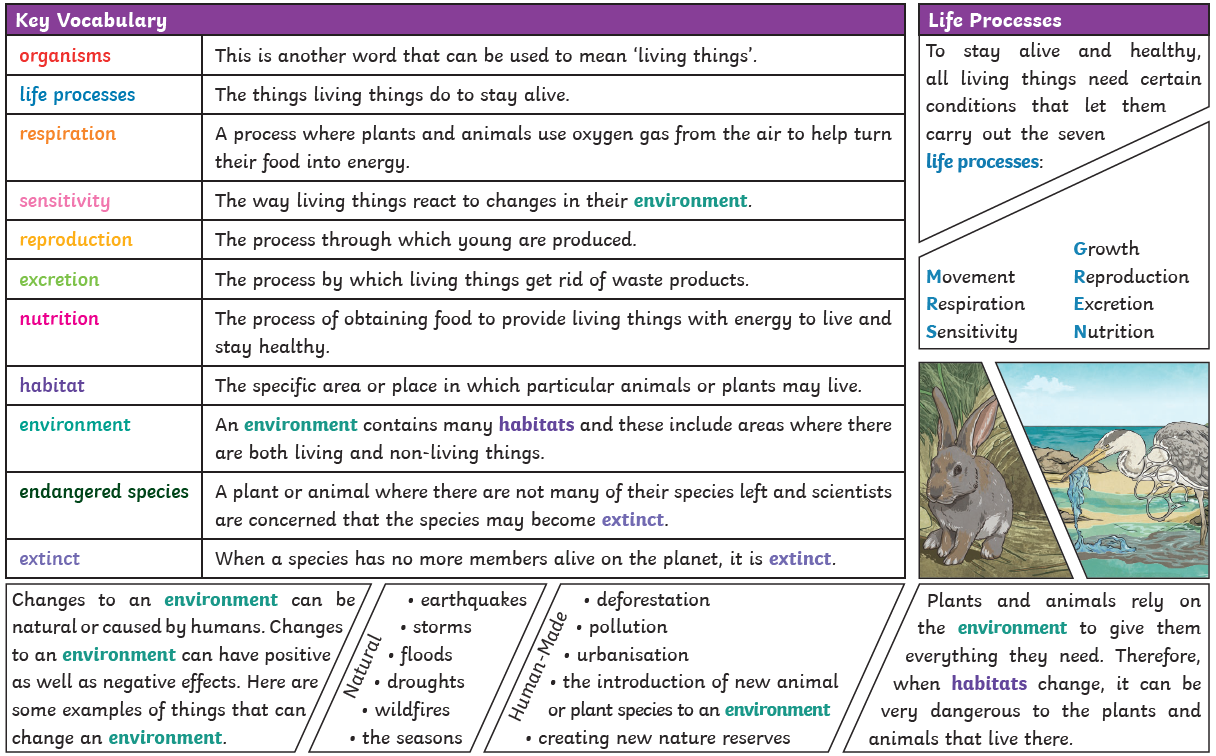 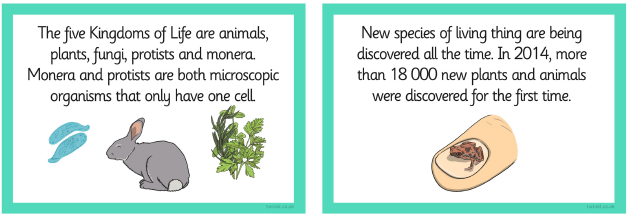 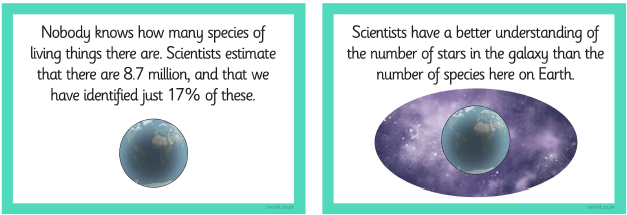 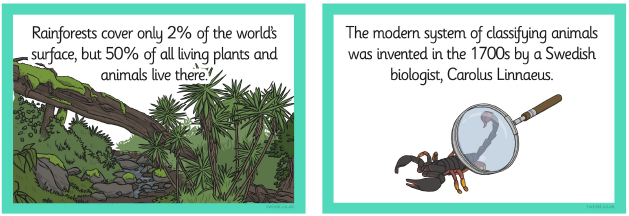 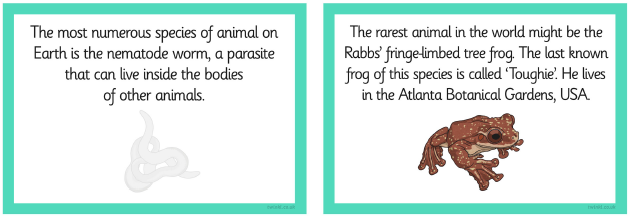 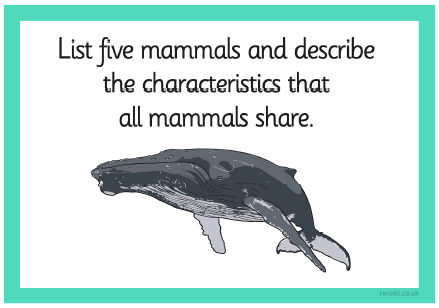 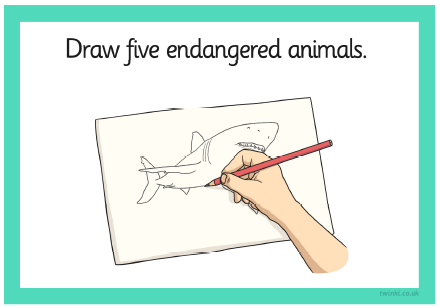 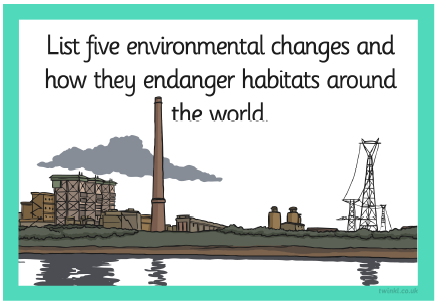 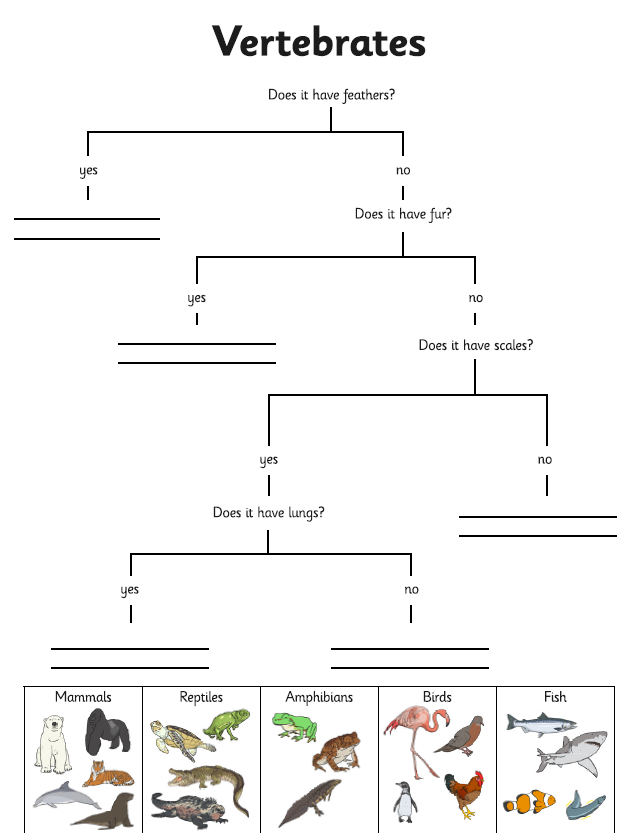 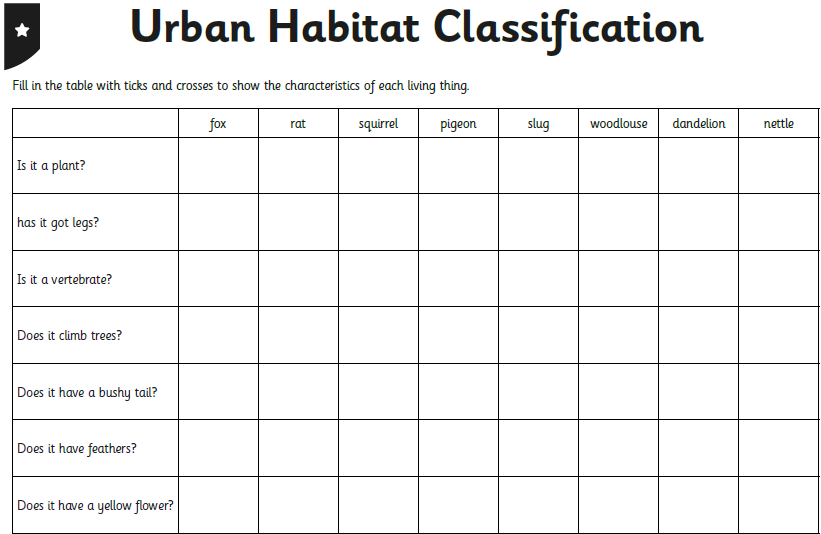 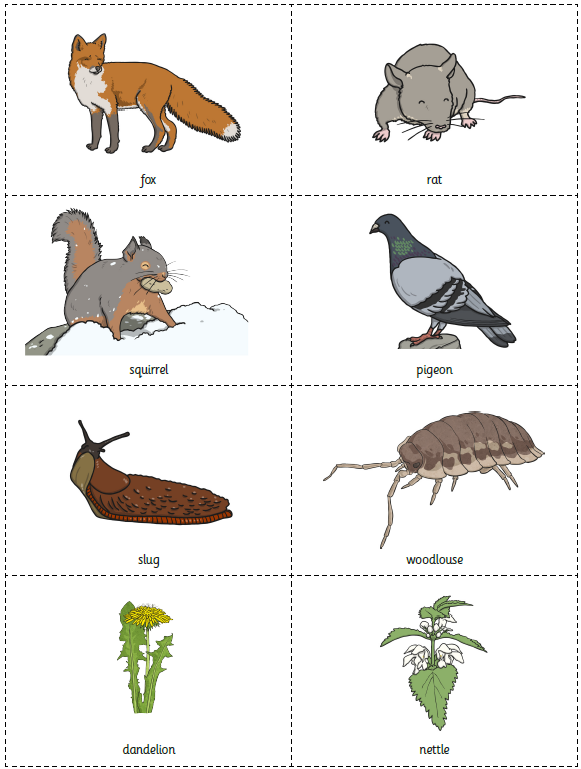 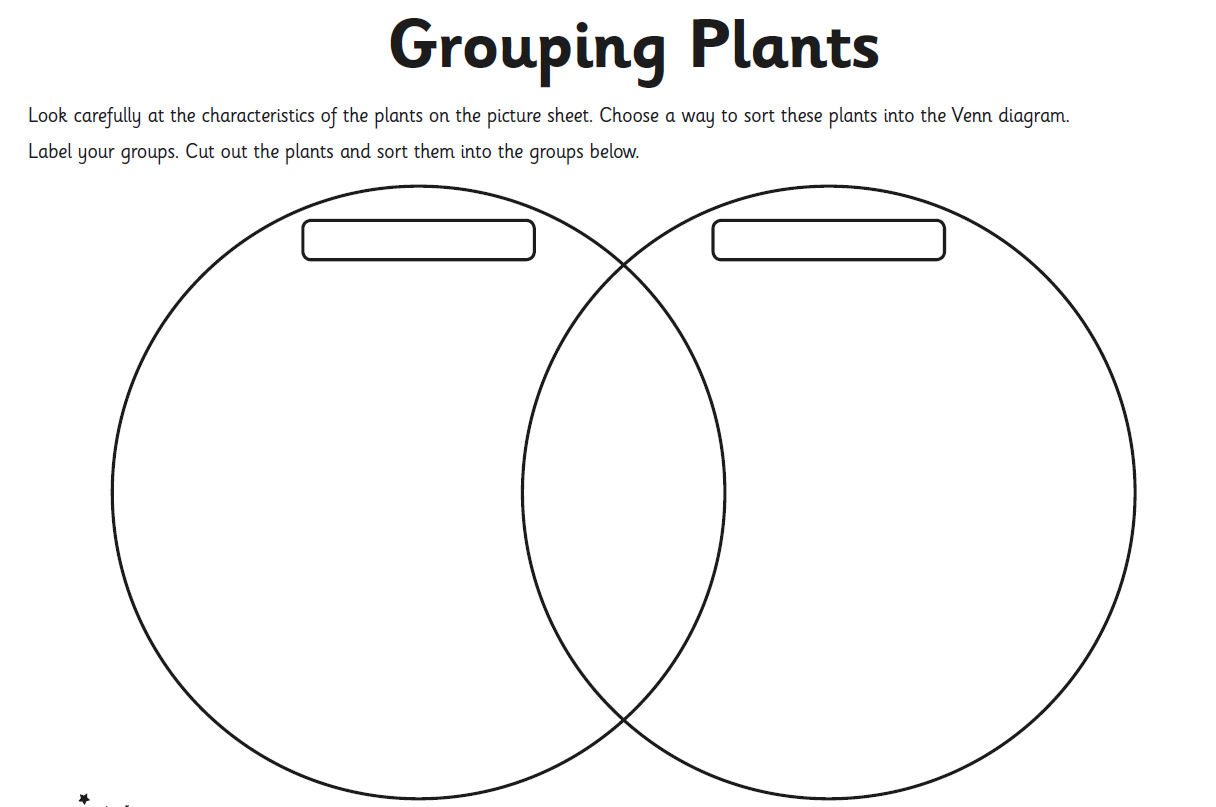 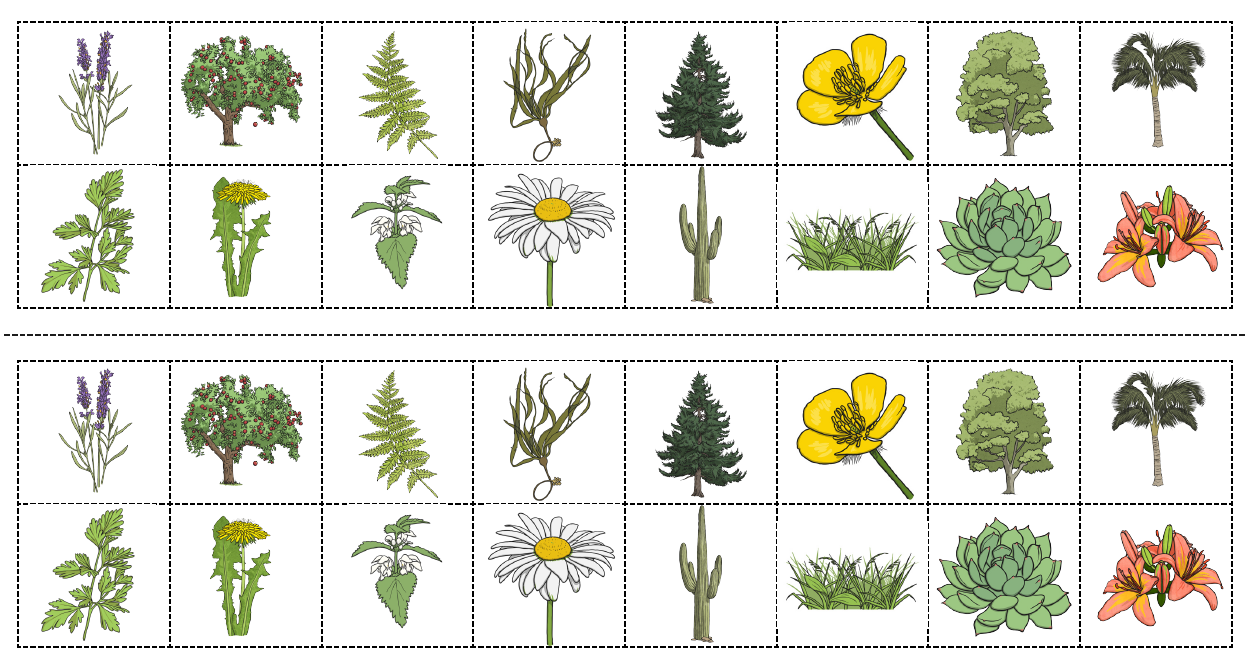 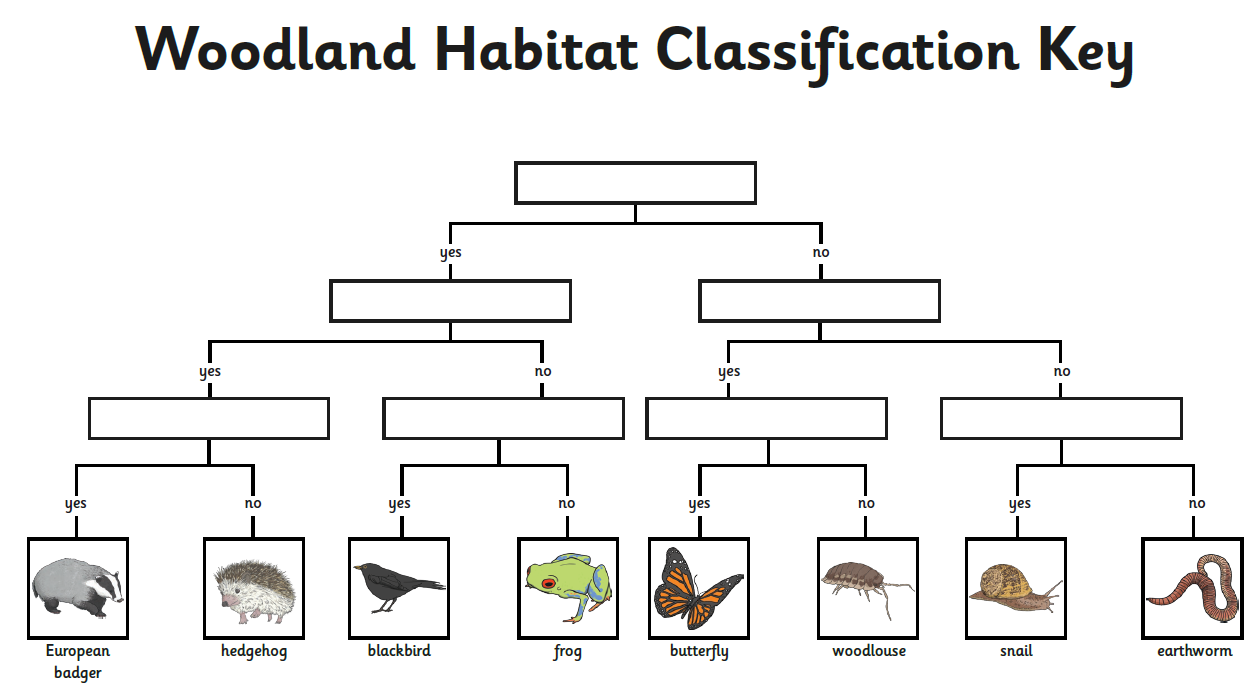 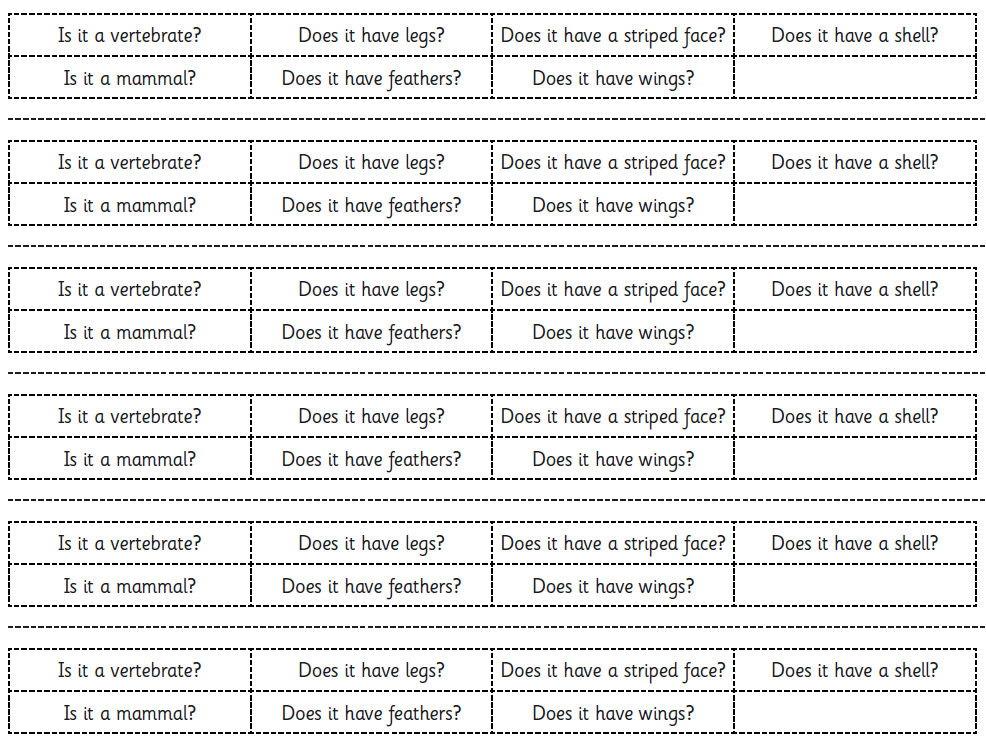 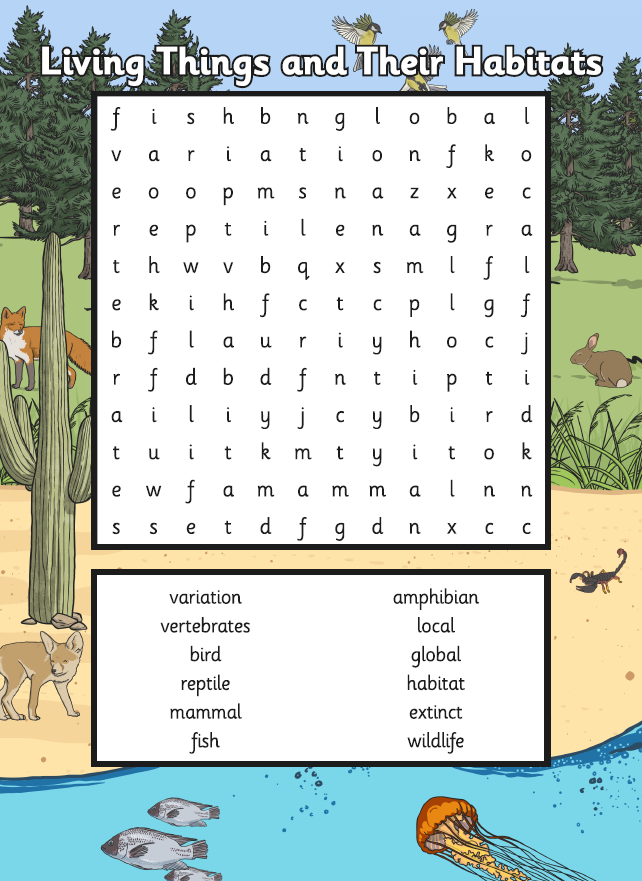 Videos Activities to completeHome activitiesLiving Things and Their HabitatsWhat is classification?https://www.bbc.co.uk/bitesize/topics/z6wwxnb/articles/zyq9r2pWoodland Food Chain Challengehttps://www.bbc.co.uk/bitesize/topics/z6wwxnb/articles/zsphrwx Changing Environmentshttps://www.bbc.co.uk/bitesize/topics/z6wwxnb/articles/zp4w8hvIdentifying living things and their habitatshttps://www.youtube.com/watch?v=2fmtIToiGjI Habitatshttps://www.bbc.co.uk/programmes/p0119dpr What is classification?https://www.bbc.co.uk/bitesize/topics/z6wwxnb/articles/zyq9r2pWoodland Food Chain Challengehttps://www.bbc.co.uk/bitesize/topics/z6wwxnb/articles/zsphrwx Changing Environmentshttps://www.bbc.co.uk/bitesize/topics/z6wwxnb/articles/zp4w8hvIdentifying living things and their habitatshttps://www.youtube.com/watch?v=2fmtIToiGjI Habitatshttps://www.bbc.co.uk/programmes/p0119dpr Grow some fruit or vegetables and observe over time: https://www.bbcgoodfood.com/howto/guide/easy-crops-kids-grow Visit a city farm:https://www.timeout.com/london/things-to-do/city-farms-in-london Natural History Museumhttps://www.nhm.ac.uk/discover/british-wildlife.html 